Описание материала: Материал данного мероприятия будет полезен учителям первых классов. Утренник посвящён окончанию первой учебной книги. Праздник в первом классе не должен быть затянут, поэтому моё мероприятие рассчитано на 30-35 минут.Цель: показать значимость полученных за период обучения грамоте знаний.Задачи:Создать атмосферу праздничного дня, удовлетворения от собственных результатов.Развивать познавательный интерес, внимание, логическое мышление.Прививать уважение к книге младших школьников, учить правильному обращению с ней.Воспитывать дружеские взаимоотношения.Способствовать сотрудничеству с родителями по выработке у детей стремления к более тесному общению с книгой.Оформление: Класс празднично украшен: шарами, буквами алфавита, в центре доски написаны слова: "До свидания, Азбука!"Действующие лица:Ведущие.Азбука.Нафаня.Литературное чтение.Ход праздникаЗвучит музыка "Чему учат в школе".Учитель. Мы сегодня очень радыВсех приветствовать гостей.Всех знакомых, незнакомых,И серьёзных, и весёлых.Первый класс, первый классПригласил на праздник вас.Знают взрослые и дети,И шахтёр, и водолаз,Что трудней всего на светеСамый первый школьный класс.Ученик: "Здравствуйте!" - слово какое чудесное,Красивое, доброе, чуточку нежное.Ученик: "Здравствуйте!" - скажем мы новому дню.Здоровья желаем всем и всему!Учитель. Добрый день, дорогие ребята!Добрый день, уважаемые родители, бабушки, дедушки!Сегодня у нас праздник. Наши первоклассники прощаются со своей первой книгой - Азбукой.1ученик. Почему не на уроках школьники сейчас?Почему в парадной форме нынче детвора?Сняли с "Азбуки" обложки и закладок нет…Все взволнованы немножко… В чем же тут секрет?2ученик. Дочитали эту книжку школьники вчера,А сегодня - день прощанья, праздник Букваря.Почему мы наш учебник Азбукой зовём?А другие называют книгу Букварём?3 ученик. Книгу, что знакомит с буквой,Букварём назвали встарь.В честь славянских "аз" и "буки"Назван Азбукой букварь.Учитель. Дорогие ребята! Я поздравляю вас с первой школьной победой - вы теперь все умеете читать. Вам открыты все пути. Книги, как мудрые друзья, проводят вас в удивительный прекрасный мир. Читая, вы будете становиться умнее, сильнее, мудрее.  В добрый путь!4 ученик. Как хорошо уметь читать,Не надо к маме приставать, Не надо бабушку трясти:"Прочти, пожалуйста! Прочти!"Не надо умолять сестрицу:" Ну, прочитай ещё страницу".Не надо звать, не надо ждать,А можно взять и прочитать!5 ученик (выводит Азбуку)Я с этой книжкой первый разПришел в свой первый светлый класс.Я эту книжку полюбил,Я в ней все буквы изучил,И как мне радостно сказать:"Умею я теперь читать!"6 ученик. Март месяц за окном стоит, Весна в воздухе кружится.А нам сегодня предстоитС Азбукой проститься!7 ученик. С этой книжкой - самой первой -Каждый путь свой начинал,Чтоб пройти маршрутом вернымНа заветный перевал.Азбука. Здравствуйте!Я - Азбука, учу читать.Меня никак нельзя не знать.Меня изучишь хорошоИ сможешь ты тогдаЛюбую книгу прочитатьБез всякого труда.А в книгах есть про всё - про всё:Про реки и моря,Про космонавтов, к облакамЛетавших много раз,Про дождь, и молнию, и гром,Про свет, тепло и газ.А сегодня я пришла к вам, чтобы посмотреть, хорошо ли вы меня изучили, много ли нового узнали.Учитель:- Дорогая, Азбука! Мы рады тебя приветствовать на нашем празднике. Мы можем показать, чему научились за эти полгода. Будь нашей гостьей!Азбука:- Спасибо за приглашение! Ученик:Ежедневно по утрам заниматься надо нам,Мы с доски не сводим глаз, а учитель учит нас.Ученик:Ель, топор, лопата, руки - в каждом слове слышим звуки.Звуки эти разные: гласные, согласные.Ученик:Гласные тянутся в песенке звонкой.Могут заплакать и закричать,В тёмном лесу звать и аукать,И в колыбельке ребёнка качать.Ученик:А согласные согласны: шелестеть, шептать, свистеть,Даже фыркать и скрипеть, но не хочется им петь.Ученик:Дружит гласная с согласной, составляя вместе слог.МА и ША, вместе МАША, к нам явилась на урок.Ученик:Если слоги встали рядом, получаются слова.ТЫ и КВА, вместе тыква,СО и ВА, и так сова.Ученик:Мы знаем буквы, знаем слоги,Умеем говорить, читать.И постепенно, понемногу,Мы научились все читать.Ученик:В каждом доме, в каждой хате -В городах и на селеНачинающий читательДержит книгу на столе.Ученик:Книг заветные страницыПомогают людям жить -И работать, и учиться,И Отчизной дорожить.Учитель:Вы Азбуку прочли до корки,Вам по чтению - пятёрки!И теперь без передышкиПрочтёте вы любые книжки.А тем, кто любит приключенья,Я открою свой секрет.Увлекательнее чтеньяНичего на свете нет!(Голос из-за угла)- Как это нет? Чего вы выдумываете?Учитель. Ой, кто это? Кто это сказал?Нафаня. Это я, Нафаня.Учитель (задумчиво).  Нафаня… в нашем классе такого ученика нет. Выходи, покажись нам! (Нафаня выходит) - Ты из какого класса, мальчик?Нафаня.  Из какого класса? Да вы чё? Я вообще нигде не учусь, не учился и учиться не собираюсь! Зачем мне голову забивать всякой ерундой?Учитель. Что значит "ерундой"? Да ты у ребят спроси, сколько они всего за семь месяцев узнали - читать, писать научились!Нафаня. Ну уж, писать! Какая проблема-то - ставь себе закорючки и дело с концом! А читать - то на что? Мне моя бабуся такие сказки рассказывает - ни в какой книжке вашей не прочтёшь!Учитель. Сказки - это хорошо. Но, я уверена, что столько сказок, сколько их в книгах написано, твоя бабуся не знает. А наши ребята знают. Правда, ребята?Нафаня.  Неправда. Давайте поспорим, что вы ничего не знаете.Учитель. А мы сейчас тебе докажем, что мы всё знаем. Я проведу для ребят игру, которая называется "Угадай сказку". Ребятам нужно правильно сказать название сказки.Нафаня. Давайте, угадывайте, а я посмеюсь над вами, что вы ничего не знаете.Игра "Угадай сказку""Снежная принцесса" ("Снежная королева")
"Красная Кепочка" ("Красная Шапочка")
"Илья-Царевич и Серый волк" ("Иван-Царевич и Серый волк")
"Мальчик и Карлсон" ("Малыш и Карлсон")
"Стойкий железный солдатик" ("Стойкий оловянный солдатик")
"Гадкий цыпленок" ("Гадкий утенок")
"Сказка о рыбаке и рыбачке" ("Сказка о рыбаке и рыбке")
"Конь-горбун" ("Конек-Горбунок")
"Луковый мальчик" ("Чипполино").Нафаня ( проиграв). Ладно, ваша взяла! Радуйтесь, что обидели ребёнка. Скажу бабусе, она вам покажет! (Уходит обиженный.)Учитель. Вот глупый! Вместо того чтобы обижаться, лучше бы читать научился. Ну, пусть идёт. (Обращается к ребятам)А коль у нас сегодня праздник, мы продолжаем играть и веселиться. И сейчас проверим, знаете ли вы гласные и согласные звуки. Если слово начинается с гласного звука, то вы поднимаете руки вверх, если услышите в начале слова согласный - приседаете.Утюг, окно, мост, стол, школа, книга, лошадь, ириски, Апельсин, карандаш, жук, урок.Молодцы! Продолжим играть. Игра "Подскажи словечко"Лежебока рыжий котОтлежал себе …(живот)Михаил залез на дуб,чтобы врач не вырвал …. (зуб)В реке большая дракаПоссорились два …( рака)Вяжет мама длинный шарф,Потому что сын …(жираф)И бежит Айболит к бегемотикамИ хлопает их по …(животикам)(Появляется Баба-яга)Баба-Яга. Ой! Куда это меня занесло. Что у вас тут - праздник. Какие дети нарядные и, наверное, очень умные. А попробуйте мои задания выполнить! Если выполните - улечу к себе в лес. А не выполните - заканчивайте свой праздник! Для начала отгадайте мои загадки.1. Стоит веселый, светлый дом,Ребят проворных много в нем.Там пишут и считают,Рисуют и читают. (школа)2. Отгадай что за вещицаОстрый клювик, а не птица,Этим клювиком онаСеет, сеет семена.Не на поле, не на грядке,На листах твоей тетрадки. (ручка)3. В этой узенькой коробкеТы найдешь карандаши.Ручки, перья, скрепки, кнопки-Что угодно для души. (пенал)4. То я в клетку, то в линейку,Написать по ней сумей-ка!Можешь и нарисовать…Что такое я? (тетрадь)5. Пишет он, когда диктуют,Он и чертит, и рисует,А сегодня вечеркомОн раскрасит мне альбом. (карандаш)Баба-Яга. Ну и ну, молодцы. Как летела к вам на праздник встретила весёлых утят. Они знают много стихов, но в стихах много ошибок. Попробуйте их исправить. Уронили Зайку (мишку) на пол,Оторвали зайке (мишке )лапу,Всё равно его не брошу-Потому что он хороший.                   Наша Лена (Таня) громко плачет:                   Уронила в печку (речку) мячик.Зайку бросила лентяйка (хозяйка),Под дождём остался зайка.Со скамейки слезть не мог,Весь до ниточки промок.                     Молодцы, стихи исправили, но только весёлые утята никого не отпускают без танца, и меня научили, а вы сейчас станцуете со мной.Танец маленьких утят.Баба Яга:  Вы молодцы, но угадаете ли вы имя литературного героя или название сказки.                    1.Бабушка девочку очень любила.   Шапочку красную ей подарила.   Девочка имя забыла своё,   Вы подскажите, как звали её?         (Красная Шапочка)2. Кто работать не хотел, а играл и песни пел?     К братцу третьему потом прибежали в новый дом.     От волка хитрого спаслись, но долго хвостики тряслись.     Сказка известна любому ребёнку и называется…. («Три поросёнка»)3. Подарит новое корыто, и новый дом, и слуг в придачу.     Но если уж она сердита, с ней вместе уплывёт удача!     Исчезнет всё, и в море зыбком растает…. («Золотая рыбка»)4. Удивляется народ: едет печка, дым идёт,     А Емеля на печи ест большие калачи!     Чай сам наливается по его хотению,     А сказка называется…    («По щучьему велению»)5. Сидит в корзине девочка у Мишки за спиной.     Он сам, того не ведая, несёт её домой.     Ну, отгадал загадку? Тогда ответь!     Названье этой книжки… («Маша и медведь»)6. Было яичко у нас золотое, а осталось лукошко пустое…     Плачет дед, плачет баба, но их утешает…  («Курочка Ряба»)7. Укатился он из дома     По дороге незнакомой…     Ты узнал его, дружок?     Это самый непослушный,     говорливый, простодушный     и румяный… (Колобок)8. Всех на свете он добрей,Лечит он больных зверей,И однажды бегемотаВытащил он из болота.Он известен, знаменит,Это Доктор …Айболит9. Всех он любит неизменноКто к нему не приходилДогадались - это ГенаЭто Гена …КрокодилБаба Яга. Молодцы, с этим заданием справились. Мне у вас понравилось, можно мне остаться на вашем празднике?Учитель. Молодцы, ребята! А теперь новое задание. Нужно выделить букву, которая повторяется в данном стихотворении.1.Утром на траве росоюЭта буква заблестит,А под вечер на крылечке,Рядом громко зарычит.(Р)2. Эта буква на морозе,Как оса ужалить может.Ну, а мае на березеЖук её узнать поможет. /Ж/3. С этой буквой, добрым утром,Долгою дорогой в дом.День за днем назло недугам,Даже под дождем идем. /Д/4. Эту букву паровозНа своей трубе привезГубы вытяни в трубуИ получишь букву /У/5. Эта буква бодрым шагомВ бой идет под барабан.И бодает буква буквуБудто баловник баран. /Б/6. Эта буква знаменита —Стоит в начале алфавита. /А/УчительВот все буквы перед вамиКаждый может их назвать.А теперь нам надо с вами,В слово буквы все собрать.(ДРУЖБА)(Песня "Дружба с букварём")Учитель.- Азбука, а тебе понравилось как работали ребята?АзбукаМолодцы, ребята, мне понравилось, как вы работаете. Но у  вас осталось последнее задание - показать как вы читаете,  и я вам помогу. У меня - шарики, в которых находятся тексты. Прочитав их, задание будет выполнено.1.Спала кошка. Села возле кошки птичка. Не сиди близко, птичка. Кошки хитры.2. Жили гуси у дома и жила лиса у рощи. У лисы были ноги вялые и зубы были тупые, куры и гуси были рады.3. Пришла Настя из школы. Одна мама была дома. Настя села у стола, взяла книжку прочитала сказку. Мама была очень рада. 4. У рощи была ива. Не руби иву. Эта ива наша.5. Помню. Я была мала, тётка дала мне тряпку, иглу и нитку. И я сшила себе сумку. Сумка была плоха, но я была горда. Что сама сшила эту штуку.6. У утки были пушистые утята. Однажды лисица утащила утку. Мы научили собаку водить к реке утят.7. У Наташи гости. На полу игрушки. Тут и слоник, и ослик. За столиком куклы: Мариша, Ириша и Саша. Гости играли игрушками Наташи.Азбука. Молодцы! Вы справились со всеми заданиями.Ученик Мы прочтем любые книжки,  Разберемся в словаре.  Потому что всюду буквы,  Те же , что и в Азбуке. УченикПод мирным  небосводомКнигу любят и хранят.Пусть же крепнет с каждым годом,Дружба книги и ребят!Ученик Мы хотим сказать тебе спасибо!  Мы тебя за все благодарим! Дети выходят и поют песню «Прощай, букварь».Азбука:- Спасибо, ребята, за добрые слова в мой адрес! Мне немного грустно расставаться, но сегодняшний праздник показал мне, что вы уже многому научились. Радости и успехов вам на лестнице, ведущей к мудрости! И в этом, ребята, вам поможет новая  книга.  Это книга -  литературное чтение.( Входит Литературное чтение ).Ученик Говорим тебе мы: "До свидания!"  "Здравствуй!" – новой книге говорим!Литературное чтениеЗдравствуйте, ребята!Вам моё почтение!Я - Литературное чтение.Полистай мои страницы:Здесь стихи и небылицы.Сказки, басни, прибаутки, Поговорки, даже шутки.Пушкин, Лермонтов, Толстой…Да, учебник непростой.Там много интересного, пока вам неизвестного.Удачи я вам желаю,На этом нелегком пути.Учитель:  Ну,  что, ребята, дальше по лестнице знаний поведёт нас книга – Литературное чтение. Вы прочтете много книг. Но для того, чтобы книги рассказали вам много нового и открыли вам свой интересный мир, нужно дать клятву читателей. Для принятия клятвы прошу всех встать!Брать книги только чистыми руками.- Клянёмся!Обернуть книгу, вложить в неё закладку.- Клянёмся!Не перегибать книгу при чтении.- Клянёмся!Не писать и не рисовать на ней.- Клянёмся!Учитель:  Я вам желаю быть дружными, весёлыми и грамотными.  На память о нашем празднике я хочу вам вручить диплом и предоставить слово родителям.(вручение книг)Учитель. Уважаемые родители, я хочу вас поблагодарить за помощь в обучении ваших детей грамоте. Без вашей поддержки наши результаты были бы не так хороши. Хочу пожелать вам терпения в дальнейшем путешествии по стране «Знаний» вместе с детьми. Не бросайте их в этом океане одних, ведь вместе всегда легче справляться с трудностями. УченикСпасибо, мамочка, тебеЗа все заботы обо мне.За то, что в школу я хожу,За книгу, что в руках держу,И как мне радостно сказать:Умею я теперь читать! (хором)Учитель.  Самое интересное в жизни первоклассников только начинается. Теперь они прочтут любые книги. Дети хором:До свиданья! До свиданья! А на следующий годАзбука читать научит тех, кто в 1 класс придёт.Учитель:- Уважаемые, гости! Дорогие, ребята! Наш праздник заканчивается. Я благодарю всех, кто принимал участие в организации этого мероприятия.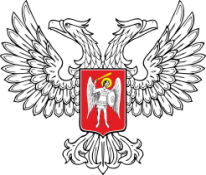 ДОНЕЦКАЯ НАРОДНАЯ РЕСПУБЛИКАМуниципальное образовательное учреждение           "Школа №26 города Тореза"Работа на конкурс методических разработок"Методический шедевр"Номинация: "Открытое мероприятие для детей""ДО СВИДАНИЯ, АЗБУКА!"(праздник в 1 классе)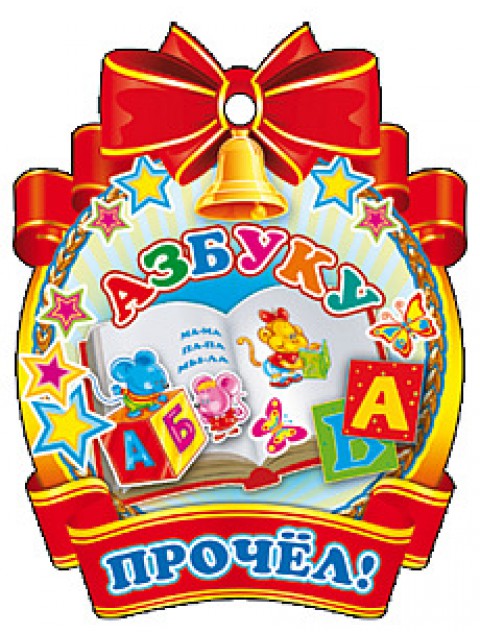 Автор работы:Степаненко Ольга Григорьевна,учитель начальных классовМОУ "Школа №26 г.Тореза"Город ТорезСписок использованной  литературы и Интернет - ресурсов:1.Внеклассные мероприятия 3-е издание М., «ВАКО», 2006г2. Воспитательная работа в начальной школе. Практ. пособие / Сост. С.В. Кульневич, Т.П. Лакоценина Ростов - Н/Д.: ТЦ «Учитель»2001г3. Занимательное Азбуковедение /Сост. Волина В.В. М., 1991г4. Первый класс- день за днём. /Сост. Тузова В.Л. С-Пб, «Каро», 2001г5. Сценарии праздников в начальной школе /Сост. Шаповалова О.А., Саратов, «Лицей» 2005г.6. https://infourok.ru/7. https://koncpekt.ru/8. https://www.metod-kopilka.ru/